Воспитание сказкойСказка входит в жизнь ребенка с самого раннего возраста, сопровождает на протяжении всего детства и остается с ним на всю жизнь. Но самое главное, что сказки нужны не только для развлечения, но и для развития и обучения ребенка. Сказки — самые первые «учебники» для малышей. Обучающий и воспитательный момент сказки невероятно силен. К сожалению, возможность воспитания с помощью сказок часто недооценивается родителями.  Слушая сказки, ребенок узнает о добре и зле, дружбе и предательстве, отваге и трусости. Сказка учит хорошим человеческим качествам, формирует характер, воспитывает душу, но делает это без скучных наставлений, просто показывает, что может произойти, если человек поступает плохо, не по совести. И, в зависимости от того, что именно вы хотите объяснить ребенку, стоит выбрать сказку с подходящим сюжетом для чтения на ночь. Еще полезнее после прочтения обсудить поведение героев и убедиться, что ребенок правильно понял суть сказки. Сказки развивают воображение и фантазию.В практической психологии широко используется метод сказкотерапии, который буквально преображает детей. Терапевтические сказки нацелены на решение конкретной проблемы, помогая преодолеть истерики и капризы, плохое поведение.Воспитание часто ассоциируется с нравоучениями. Но можно сделать этот процесс увлекательным. Воспитание через сказку принесет больше пользы, чем привычное и поэтому малоэффективное родительское «нельзя!».Читая сказки детям, вы сможете стать ближе и будете лучше понимать друг друга. Предлагаем Вам 27 терапевтических сказок для решения проблем в воспитании детей.  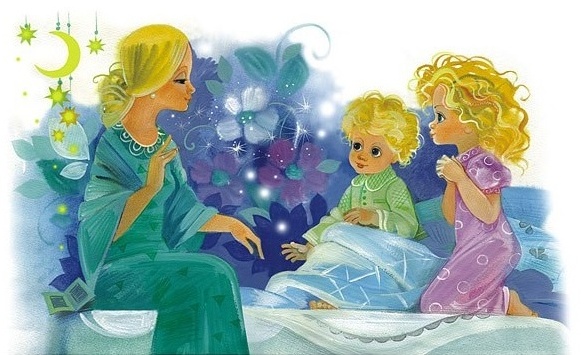 1. Как Кенгуреныш стал самостоятельнымВозраст: 2-5 лет.Направленность: Страх расставания с мамой. Переживания, тревога, связанные с одиночеством.Ключевая фраза: «Не уходи. Я боюсь один».Жила-была большая мама-Кенгуру. И однажды она стала самой счастливой Кенгуру на свете, потому что у нее родился маленький Кенгуреныш. Поначалу Кенгуреныш был очень слабеньким, и мама носила его в своей сумочке на животе. Там, в этой маминой сумочке, Кенгуренышу было очень уютно и совсем не страшно. Когда Кенгуреныш хотел пить, мама поила его вкусным молоком, а когда хотел поесть, мама-Кенгуру кормила его кашкой с ложечки. Потом Кенгуреныш засыпал, и мама могла в это время убираться в доме или готовить еду.Но иногда маленький Кенгуреныш просыпался и не видел рядом мамы. Тогда он начинал очень громко плакать и кричать до тех пор, пока мама не приходила к нему и не клала его опять в свою сумочку. Однажды, когда Кенгуреныш вновь заплакал, мама попыталась положить его в свою сумочку; но в сумочке оказалось очень тесно и ножки Кенгуреныша не помещались. Кенгуреныш испугался и заплакал еще сильнее: он очень боялся, что теперь мама уйдет и оставит его одного. Тогда Кенгуреныш изо всех сил сжался, поджал коленки и пролез в сумочку.Вечером они с мамой пошли в гости. В гостях были еще Дети, они играли и веселились, звали Кенгуреныша к себе, но он боялся уходить от мамы и поэтому, хотя ему и хотелось пойти поиграть со всеми, он все-таки просидел все время в маминой сумочке. Весь вечер к ним с мамой подходили взрослые Дяди и тети и спрашивали, почему такой большой Кенгуреныш боится оставить маму и пойти играть с другими ребятами. Тогда Кенгуреныш совсем испугался и спрятался в сумочку так, что даже головы не было видно.День за днем в маминой сумочке становилось все теснее и неудобнее. Кенгуренышу очень хотелось побегать по зеленой полянке возле дома, построить куличики из песка, поиграть с соседскими мальчишками и девчонками, но так страшно было уходить от мамы, поэтому большая мама-Кенгуру не могла оставить Кенгуреныша и сидела с ним все время. Однажды утром мама-Кенгуру ушла в магазин. Кенгуреныш проснулся, увидел, что он один, и заплакал. Так он плакал и плакал, а мама все не приходила.Вдруг в окно Кенгуреныш увидел соседских мальчиков, которые играли в салки. Они бегали, догоняли друг друга и смеялись. Им было очень весело. Кенгуреныш перестал плакать и решил, что он тоже сможет сам, без мамы умыться, одеться и пойти к ребятам. Так он и сделал. Ребята с радостью приняли его к себе в игру, и он бегал и прыгал вместе со всеми. А вскоре пришла мама и похвалила его, что он такой смелый и самостоятельный.Теперь мама может каждое утро ходить на работу и в магазин — ведь Кенгуреныш уже совсем не боится оставаться один, без мамы. Он знает, что днем мама должна быть на работе, а вечером она обязательно придет домой, к своему любимому Кенгуренышу.Вопросы для обсужденияЧего боялся Кенгуренок? Ты боялся того же? Почему теперь Кенгуренок не боится оставаться один, без мамы?2. Сказка о подсолнечном семечкеВозраст: 3-5 лет.Направленность: Тревога и беспокойство, связанные с отрывом от матери и вхождением в детский коллектив (детский сад). Страх самостоятельности, общая боязливость.Ключевая фраза: «Не уходи. Я боюсь!»В огороде на высоком подсолнухе жила большая семья семечек. Они жили дружно и весело.Однажды — дело было в конце лета — их разбудили странные звуки. Это был голос Ветра. Он шелестел все громче и громче. «Пора! Пора!! Пора!!!»— звал Ветер.Семечки вдруг поняли, что им действительно пора покидать корзинку родного подсолнуха. Они заторопились и стали прощаться друг с другом.Одних забирали птицы, другие улетали вместе с ветром, а самые нетерпеливые сами выпрыгивали из корзинки. Те, кто остался, с увлечением обсуждали предстоящее путешествие и то неизвестное, что ожидало их. Они знали, что их ждет какое-то необычайное превращение.Только одно семечко грустило. Ему не хотелось покидать родную корзинку, которую все лето грело солнышко и в которой было так уютно.«Куда вы торопитесь? Вы никогда раньше не покидали дома и не знаете, что там, снаружи! Я никуда не собираюсь уходить! Я останусь здесь!»— говорило оно.Братья и сестры смеялись над семечком, говорили: «Ты трус! Как можно отказаться от такого путешествия?». И с каждым днем в корзинке их оставалось все меньше и меньше.И вот, наконец, пришел день, когда семечко осталось в корзинке одно-одинешенько. Никто над ним больше не смеялся, никто не называл его трусом, но и никто не звал его больше с собой. Семечку вдруг стало так одиноко! Ах! Ну почему оно не покинуло корзинку со своими братьями и сестрами! «Может я и правда трус?»—думало семечко.Пошел дождь. А тут еще и похолодало, и ветер стал злым и уже не шептал, а свистел: «Торопис-с-с-с-с-сь!». Подсолнух гнулся до земли под порывами ветра. Семечку стало страшно оставаться в корзинке, которая, казалось, вот-вот оторвется от стебля и покатится неизвестно куда.«Что будет со мной? Куда унесет меня Ветер? Неужели я больше никогда не увижу своих братьев и сестер? — спрашивало оно себя.— Я хочу быть вместе с ними. Я не хочу оставаться здесь один. Неужели я не смогу преодолеть свой страх?».И тут семечко решилось. «Будь, что будет!»—"и, собравшись с силами, прыгнуло вниз.Ветер подхватил его, чтобы оно не ушиблось, и бережно опустил на мягкую землю. Земля была теплой, где-то наверху Ветер уже завывал, но отсюда его шум казался колыбельной песней. Здесь было безопасно. Здесь было так же уютно, как когда-то в корзине подсолнуха, и семечко, утомленное и измученное, незаметно для себя уснуло.Проснулось семечко ранней весной. Проснулось и не узнало самого себя. Теперь это было уже не семечко, а нежный зеленый росток, который тянулся к ласковому солнцу. А вокруг было множество таких же ростков, в которые превратив лись его братья и сестры-семечки.Они все были рады встретиться снова, а особенно они радон вались нашему семечку. И теперь уже никто не называл его трусом. Все говорили ему: «Ты молодец! Ты оказался таким смелым! Ведь ты остался один, и некому было тебя поддержать». Все гордились им.И семечко было очень счастливо.Вопросы для обсужденияЧего боялось семечко? Что решило сделать семечко? Правильно ли оно поступилоили нет? Чтобы произошло, если бы семечко продолжало бояться?3. Белочка-ПрипевочкаВозраст: 3-6 лет.Направленность: Несамостоятельность.Ключевая фраза: «Помогите, я сама не умею!»В одном самом обыкновенном лесу, на одной из зеленых елей жила-была самая обычная беличья семья: мама, папа и дочка — Белочка-Припевочка. На соседних елях тоже жили белки. Ночью все спали, а днем собирали орехи, потому что очень их любили.Мама и папа учили Белочку-Припевочку, как доставать орешки из еловых шишек. Но каждый раз Белочка просила помочь ей: «Мамочка, я никак не могу справиться с этой шишкой. Помоги мне, пожалуйста!». Мама доставала орешки, Белочка ела их, благодарила маму и прыгала дальше. «Папочка, у меня никак не получается достать орешки из этой шишки!». «Белочка!— говорил ей папа,— ты уже не маленькая и должна делать все сама». «Но у меня не получается!»— плакала Белочка. И папа помогал ей. Так Припевочка прыгала, веселилась, а когда ей хотелось съесть орешек, она звала на помощь маму, папу, тетю, дядю, бабушку или еще кого-нибудь.Проходило время. Белочка росла. Все ее друзья уже хорошо собирали орехи и даже умели делать запасы на зиму. А Белочка всегда нуждалась в помощи. Она боялась сделать что-то сама, ей казалось, что она ничего не умеет. У взрослых уже не было достаточно времени, чтобы помогать Белочке. Друзья стали звать ее неумехой. Все бельчата веселились и играли, а Припевочка стала печальной и задумчивой. «Я ничего не умею и ничегошеньки не могу сделать сама»,— грустила она.Однажды пришли дровосеки и срубили зеленый ельник. Пришлось всем белкам и бельчатам отправиться на поиски нового Дома. Они разошлись в разные стороны и договорились встретиться вечером и рассказать друг другу о своих находках. И Белочка-Припевочка тоже отправилась в дальний путь. Страшно и непривычно было ей прыгать по веткам в одиночестве. Потом стало весело, и Белочка была очень довольна, пока совсем не устала и не захотела есть. Но как же ей достать орехи? Никого нет рядом, не от кого ждать помощи.Прыгает Белочка, ищет орехи — нет их и нет. День уже близится к концу, наступает вечер. Села Белочка на ветку и горько плачет. Вдруг смотрит, а на веточке шишка. Сорвала ее Припевочка. Вспомнила, как ее учили орешки доставать. Попробовала — не получается. Еще раз — опять неудача. Но Белочка не отступала. Она перестала плакать. Подумала немножко: «Попробую-ка я свой способ орешки доставать!».Сказано — сделано. Поддалась шишка. Достала Белочка орешки. Поела, развеселилась/Огляделась, а вокруг большой ельник. На еловых лапах шишек видимо-невидимо. Перепрыгнула Белочка на другую елку, сорвала шишку — там орешки, другую сорвала — и та полная. Обрадовалась Белочка, собрала немного орешков в узелок, запомнила место и поспешила на назначенную встречу с ветки на ветку, с ветки на ветку. Прибежала, видит ее родные и друзья сидят грустные. Не нашли они орешки, устали, проголодались. Рассказала им Припевочка про ельник. Достала орешки из узелка, накормила. Обрадовались мама и папа, улыбнулись друзья и родные, стали Белочку хвалить: «Как же мы тебя неумехой звали — всех обогнала, всем силы придала и новый дом нашла! Ай, да Белочка! Ай, да Припевочка!».На следующее утро белки пришли на то место, о котором рассказала Припевочка. И действительно, орехов там оказалось очень много. Устроили праздник-новоселье. Орешки ели, да Белочку-Припевочку хвалили, песни пели и хоровод водили.Вопросы для обсужденияПочему так получилось, что Припевочку стали звать неумехой? Что помогло Припевочке достать орешки из шишки?4. Случай в лесуВозраст: 3-6 лет.Направленность: Неуверенность в себе. Тревожность. Страх самостоятельных действий.Ключевая фраза: «У меня не выйдет!»В одном лесу жил маленький Зайчонок. Больше всего на свете ему хотелось быть сильным, смелым и сделать что-нибудь доброе, полезное для окружающих. Но на деле у него никогда ни-| чего не получалось. Он всего боялся и не верил в себя. Поэтому все в лесу прозвали его «Зайчишка-трусишка». От этого ему становилось грустно, обидно, и он часто плакал, когда оставался один. Был у него один-единственный друг — Барсучонок.И вот, как-то раз они вдвоем отправились играть к реке. Больше всего им нравилось догонять друг друга, бегая через небольшой деревянный мостик. Первым догонял Зайчонок. Не когда Барсучонок пробегал по мосту, одна доска вдруг сломалась, и он упал в реку. Барсучонок не умел плавать и стал барахтаться в воде, прося о помощи. А Зайчонок, хотя и умел немного плавать, но очень испугался. Он бегал по берегу звал на помощь, надеясь, что кто-нибудь услышит и спасет Барсучонка. Но никого поблизости не было. И тогда Зайчонок понял, что только он может спасти своего друга. Он сказал себе: «Я ничего не боюсь, я умею плавать и спасу Барсучонка!» Не думая об опасности, он бросился в воду и поплыл, а потом, вытащил своего друга на берег. Барсучонок был спасен!Когда они вернулись домой и рассказали про случай на реке, никто сначала не мог поверить, что Зайчонок спас своего друга. Когда же звери убедились в этом, то стали хвалить Зайчонка, говорить, какой он смелый и добрый, а потом устроили большой веселый праздник в его честь. Этот день для Зайчонка стал самым счастливым. Все гордились им, и он сам гордился собой, потому что поверил в свои силы, в то, что способен делать доброе и полезное. Он на всю жизнь запомнил одно очень важное и полезное правило: «Верь в себя и всегда и во всем полагайся только на свои силы!» И с тех пор больше никто и никогда не дразнил его трусишкой!Вопросы для обсужденияПочему Зайчонку было плохо и грустно? Какое правило запомнил Зайчонок? Согласен ли ты с ним?5. Сказка о ВороненкеВозраст: 5-9 лет.Направленность: Неуверенность. Боязнь самостоятельности. Тревожность и боязливость.Ключевая фраза: «Я боюсь, у меня не выйдет»Когда-то давно в одном небольшом городке на большом тополе жила Ворона. Однажды она снесла яйцо и села его высиживать. Гнездо было без крыши, поэтому маму Ворону морозили ветра, засыпал снег, но она все терпеливо переносила и очень ждала своего малыша.В один прекрасный день птенец застучал внутри яйца своим клювиком, и мама помогла выбраться своему Вороненку из скорлупы. Он вылупился нескладным, с голеньким беспомощным тельцем и с большим-большим клювом; он не умел ни летать, ни каркать. А для мамы он был самый красивый, самый умный и самый любимый, она кормила сына, согревала его, защищала и рассказывала сказки.Когда Вороненок подрос, у него выросли очень красивые перышки, он много всего узнал из маминых рассказов, но он по-прежнему не умел ни летать, ни каркать.Наступила весна, и пришло время учиться быть настоящим вороном. Мама посадила вороненка на край гнезда и сказала:— Сейчас ты должен смело прыгнуть вниз, взмахнуть крыльями — и ты полетишьВ первый день Вороненок уполз в глубину гнезда и тихо плакал там. Мама, конечно, огорчилась, но ругать сына не стала. Прошло некоторое время, и уже все молоденькие воронята вокруг научились летать и каркать, а нашего Вороненка мама по-прежнему кормила, оберегала и долго-долго уговаривала перестать бояться и попробовать научиться летать.Как-то этот разговор услышала Старая Мудрая Ворона и сказала молодой неопытной маме:— Так больше продолжаться не может, не будешь же ты всю жизнь бегать за ним, как за маленьким. Я помогу тебе научить твоего сына и летать, и каркать.И когда Вороненок на следующий день сел на краю гнезда подышать свежим воздухом и посмотреть на мир, Старая Ворона тихо подлетела к нему и столкнула вниз. От страха Вороненок забыл все, чему так долго учила его мама, и стал камнем падать на землю. От испуга, что он сейчас разобьется, он открыл свой большой клюв и... каркнул. Услышав самого себя, и от радости, что, наконец, научился каркать, он взмахнул крыльями раз, другой — и понял, что летит... И тут он увидел рядом с собой маму; они полетали вместе, а потом дружно вернулись в гнездо и от всей души поблагодарили Старую Мудрую Ворону. Так в один день Вороненок научился и летать, и каркать. А на следующий день в честь своего сына, который стал совсем взрослым и самостоятельным, мама Ворона устроила большой праздник на который пригласила всех птиц, бабочек, стрекоз и многих-многих других, а на почетном месте важно восседала Старая Мудрая Ворона, которая помогла не только маленькому Вороненку, но и его маме.Вопросы для обсужденияЧто почувствовал Вороненок, когда мама сказала, что ему пора летать?Как ты думаешь, Вороненок хотел летать? Чего он боялся|? Почему Вороненок все-таки полетел?6. Сказка про ежика ВитюВозраст: 4-9 лет.Направленность: Трудности в общении со сверстниками. Чувство неполноценности.Ключевая фраза: «Я плохой. Со мной никто не будет дружить!»В одном лесу под старой сосной жил в своей маленькой норке ежик Витя. Он был маленьким серым ежиком с кривыми лапками и множеством колючек на спинке. Вите очень плохо жилось в этом лесу. Никто из зверей не хотел дружить с ним.— Посмотри, какой у меня красивый и пушистый хвост. Разве я могу дружить с такой серой колючкой как ты ? — говорила Вите лиса.— Ты слишком маленький, я случайно могу раздавить тебя одной левой,— бурчал медведь.— Ты такой неуклюжий, ни попрыгаешь с тобой, ни побегаешь,— пищал зайка.— У тебя же нет ни голоса, ни слуха. Лягушки на болоте — и те поют лучше тебя,— курлыкал ему прямо в ухо соловей.Бедному ежику было очень обидно слышать такие слова. Витя подолгу сидел на берегу старого лесного пруда и смотрел на свое отражение в воде. «Ну почему я такой маленький, такой колючий, неуклюжий, почему у меня нет музыкального! слуха?»— плакал он. Маленькие слезы ежика градом лились в пруд, но некому было даже пожалеть бедняжку. Витя так грустил и переживал из-за того, что никто не хотел с ним дружить, что чуть было не заболел.Однажды утром Витя как обычно отправился на лесную поляну поискать грибов и ягод себе на завтрак. Ежик медленно брел по дорожке, погруженный в свои печальные мысли, как вдруг мимо него промчалась лиса и чуть было не сбила его с ног. Витя огляделся вокруг и увидел, что за лисой гонится охотник с ружьем. Ежику было очень страшно. «Охотник такой большой, а я такой маленький»,— подумал он. Но несмотря на страх Витя, ни минуты не раздумывая, свернулся клубочком и бросился охотнику под ноги.Охотник споткнулся об острые колючки ежика и упал. Пока охотник поднимался на ноги, лиса уже успела убежать, а ежик поспешил спрятаться под куст. Там, дрожа от страха, Витя дождался пока охотник уйдет. Только под вечер, сильно хромая, ежик побрел к своей норке. Спасая лису, он повредил себе лапку, и теперь ему было очень трудно идти, потому что она сильно болела. Когда ежик наконец добрался до старой сосны, там его ждала лиса.— Спасибо тебе, ежик. Ты очень смелый. Все в лесу испугались охотника и спрятались в свои норки. Никто не решился помочь мне, а ты не испугался и спас меня. Ты настоящий друг, -— сказала лиса.С тех пор ежик и лиса стали лучшими друзьями. Лиса заботилась о нем и приносила Вите лекарственные травы, грибы и ягоды, пока у него болела лапка и ему трудно было ходить. Ежик быстро поправлялся, ведь теперь он был не одинок, теперь у него был настоящий друг.Ведь настоящий друг — это не тот, у кого красивый хвост, великолепный голос или быстрые ноги. Настоящий друг — это тот, кто не бросит в беде и не отойдет в сторону, если тебе нужна помощь.Вопросы для обсужденияЗа что было обидно ежику, почему он плакал? Что изменило жизнь ежика? Кто такой настоящий друг по мнению ежика? А как считаешь ты?7. Маленький гномВозраст: 5-9 лет.Направленность: Негативные чувства (ревность, обида и пр.), связанные с рождением младшей сестры (брата).Ключевая фраза: «Вы любите ее (его) больше, чем меня!»В одной горной долине, где всегда лето, солнце, круглый год радуют глаз своей красотою цветы, а на деревьях растут фрукты, сладкие, как мед, стоял маленький домик, внешне похожий на тыкву. В этом домике жила семья гномов: папа-гном» мама-гном и маленький гномик, которого звали Шарли.Мама и папа никак не могли нарадоваться на своего маленького сына. Они делали все, чтобы ему было хорошо. Папа — |покупал яркие красивые игрушки, из листьев пальмы смастерил ему люльку. Мама убаюкивала его, рассказывала интересные сказки и кормила разными лакомствами.Шарли потихоньку рос и старался никогда не огорчать маму и папу. Он всегда их слушался, убирал за собой игрушки, учил буквы, цифры и собирался идти учиться в школу. Хотя иногда он шалил, как и все другие маленькие гномики. Родители всегда его хвалили и говорили: «Ах, какой у нас молодец Шарли! Самый лучший гномик во всей долине!»И вот однажды за мамой приехала повозка, запряженная розовыми слонами, и куда-то ее увезла. Он ничего не понимал, а папа говорил: «Не переживай, мама скоро вернется и нас ждет сюрприз». Несмотря на его слова Шарли очень волновался и днями и ночами ждал маму у окна. Как-то раз глазки закрылись сами собой, и гномик уснул прямо там.Утром его разбудил сильный крик. Долгое время Шарли не мог понять, что происходит, но все-таки набрался смелости и в щелочку заглянул в ту комнату, где раньше никто не жил, кроме его игрушек. Там он увидел маму и, радостно распахнув дверь, с криком «Мама!» побежал к ней. Мама обняла его и попросила не шуметь. Она взяла Шарли за руку и подвела его к люльке — к той самой, в которой когда-то спал он сам. Гномик заглянул в нее, увидел там малыша, вопросительно взглянул на маму, и она сказала: «Радуйся, сынок, теперь у тебя есть младшая сестренка. Ее зовут Ляля».С этого момента у Шарли, как он сам считал, началась новая жизнь. Он перестал быть самым лучшим. Мама уже не сидела с ним часами, а говорила, что он уже большой и сам может читать. Папа постоянно бегал куда-то и каждый раз приносил кучу пеленок, сосок и всевозможных бутылочек. А «сюрприз», который так ждал Шарли, постоянно орал.И однажды на рассвете, после того как он не спал всю ночь, Шарли собрал свои вещи и ушел из дома. Он шел по узкой горной тропинке и думал: «Я вырос и стал не нужен своим родителям, они променяли меня на маленькую орущую ведьму (так он называл свою сестру). Теперь я плохой. Они меня больше не любят. Что же я сделал? Я ведь почти всегда их слушался и помогал». И стало ему так грустно от своей беспомощности и ненужности, что он сел на большое яблоко, валявшееся на дороге, и горько заплакал. Он так сильно плакал, что около него образовалось целое соленое озеро. По этому озеру на лодочке, сделанной из ореховой скорлупы, к Шарли подплыла мышка. Он поведал ей о своем горе и поклялся, что больше никогда не вернется в этот ужасный дом, пока там живет эта злодейка.В ответ мышка рассмеялась и сказала: «Гномик, твоему горю можно помочь. Вот послушай. У меня есть младшая сестра. Когда она родилась, я во всем помогала маме. Я помогала пеленать сестренку, кормить, играть с ней и даже читала ей сказки. Я знала, что мама любит меня, если доверяет мне ухаживать за сестренкой. Просто настало время, когда я тоже должна ей помочь. Я поняла, что я — старшая, и мне стало от этого очень приятно».После этих слов Шарли вскочил с места и быстро-быстро побежал в направлении к своему дому.Он оказался у двери, когда было уже совсем темно. А мама сидела у окна и плакала. Увидев сына, она заплакала еще больше, но уже от радости: «Где же ты был так долго? Папа пошел искать тебя в лес. Мы думали, что ты убежал», Шарли только заулыбался и крепко обнял маму. Он понял, что родители его очень любят.На следующий день он уже помогал во всем маме и папе. Ляля стала его любимой сестренкой. Шарли решил, что раз он старший, то должен быть примером для сестры и всегда будет ей во всем помогать.Вопросы для обсужденияПочему Шарли не нравилась жизнь с маленькой сестренкой? Как Шарли рассказал бы о своих чувствах (связанных с сестрой) своим родителям? Что самое важное сказала мышка? Почему Шарли изменил свое отношение к сестре?8. Сказка о песике по имени ТобикВозраст: 5—9 лет.Направленность: Негативные чувства (ревность, обида и пр.), связанные с рождением младшей сестры (брата). Переживания, связанные с трудностью принятия роли старшего.Ключевая фраза: «У меня родился братик и теперь родители меня совсем не любят!»В одной семье жил песик по имени Тобик. Хозяева очень его любили, ласкали и часто с ним играли. Как и все собаки, Тобик мог наделать глупостей, но хозяева прощали ему его недостатки. Жизнь Тобика была очень счастливой.Но вот однажды в доме появился маленький котенок. Он был совсем крохотным и беспомощным, и хозяева уделяли ему гораздо больше времени, чем Тобику. Котенка кормили из рук, ласкали и разрешали ему все то, что Тобику теперь запрещалось. «Ты уже большой,— говорили ему хозяева.— Веди себя как следует». А любимая хозяйка почти забыла о бедном песике и все время возилась с этим котенком,Тобику стало казаться, что его совсем не любят, у него пропал аппетит и он стал плохо спать по ночам, а однажды завыл от тоски, но его за это наказали. Тобик считал котенка виновником всех своих несчастий, но чем больше он на него злился, тем чаще хозяева наказывали бедного Тобика. И от этого он еще больше ненавидел противного котенка.Однажды его терпенье лопнуло: котенок посмел утащить его любимый мячик и стал гонять его по всему дому. Тобик не удержался и укусил котенка за хвост. Котенок завопил от боли, а хозяева отшлепали Тобика. От этого он еще больше возненавидел котенка и вечером уснул, мечтая о том, что завтра он его как следует отделает.Тобику приснился странный сон... Он оказался в незнакомом городе, вокруг никого не было. Он бежал по пустынным улицам и никак не мог найти свой дом. Наконец, уставший и голодный, он решил попроситься на ночлег и постучал в ближайшую дверь. Дверь открылась и из дома вышел... огромный кот! «Убирайся отсюда!— закричал кот.— Это город кошек и тебе здесь не место». Тобик оглянулся и увидел, что его окружает целая толпа кошек: они злобно шипели и грозили ему острыми когтями. Испуганный Тобик бросился бежать.Он был в отчаянии: один в чужом городе, все гонят его прочь... и неоткуда ждать помощи. И тут навстречу ему вышел маленький котенок, как две капли воды похожий на любимца хозяев. «Почему у тебя такой несчастный вид?— спросил котенок.— Может, я смогу помочь?» Тобик рассказал ему о своих несчастьях, и котенок пожалел его. Он привел Тобика в свой дом, накормил и даже уступил ему свою постель, а сам устроился рядом. Они оба сладко заснули.Проснулся Тобик в своем доме, но рядом с ним лежало что-то теплое и пушистое. Оказалось, это маленький котенок, который забыл про свой искалеченный хвост и пришел помириться со своим обидчиком. Тобик уже не злился на котенка, ему стало стыдно за то, что он обижал слабого малыша. Он нежно лизнул котенка в лоб, и с тех пор они жили очень дружно. Хозяева были просто счастливы, потому что на самом деле любили обоих одинаково.Вопросы для обсужденияИз-за чего Тобик думал, что хозяева его больше не любят? Что было самое главное во сне, увиденном Тобиком? Почему Тобик помирился с котенком? Правильно ли он сделал?9. Роза и ромашкаВозраст: 4-10 лет.Направленность: Низкая самооценка. Неуверенность. Чувство неполноценности.Ключевая фраза: «Я некрасивая и плохая».В маленьком городе без названия был крошечный садик, в котором росла прекрасная алая роза. Неподалеку от розы росла бедная беззащитная ромашка. Она только что распустилась, ее еще не окрепшие лепестки были белыми, обычными. Ромашку окружало множество разнообразных полевых цветов. Но ее ничего не радовало. В ее крошечной желтенькой головке была большая мечта — стать прекрасным, необычным цветком. Ромашка с восхищением смотрела на ухоженную розу. Когда была засуха, хозяин поливал свой цветок, когда шли обильные дожди, розу накрывали, и ни одна грозная капля не попадала на бархатные лепестки нежного цветка. «Как же ей хорошо,— думала ромашка.— Оказаться бы мне на ее месте»,— не переставал мечтать маленький желтенький цветок с длинными лепесточками, похожими на крылышки бабочек.Но вот однажды шел по дорожке ребенок. Увидев ромашку, он с восхищением сказал: «Какой красивый цветок!». Ромашка сначала не могла понять этих слов, до этого момента она считаласебя самым уродливым растением. Малыш просветил ромашку, она поняла, что все цветы хороши по-своему.Вопросы для обсужденияПочему Ромашка с восхищением смотрела на розу? Что значит «все цветы хороши по-своему»? Можно ли эту фразу сказать про людей?10. Цветок по имени НезабудкаВозраст: 4-9 лет.Направленность: Низкая самооценка. Чувство неполноценности. Ощущение себя «белой вороной». Зажатость, скованность.Ключевая фраза: «Я не такой, как все».Недалеко от большого города был лес, а в лесу — поляна, на которой росли разные лесные цветы. В хорошую погоду, когда солнце ласково пригревало, на поляну прилетали бабочки, а в траве запевали свои звонкие песни кузнечики. Легкий ветерок, пролетая над лесом, раскачивал цветы, траву и деревья, принося с собой приятную прохладу.Цветы на этой поляне были самые разные и, что самое волшебное,— они умели разговаривать. Каждый цветок рассказывал другому лесные новости или играл с другим цветком в мячик из капелек росы. Им было весело и интересно жить на этой лесной поляне.И вот однажды утром на поляне появился новый цветок — на тоненьком стебельке, с маленькими листиками и очень маленьким нераскрывшимся зеленым бутоном.— Ты похож на обыкновенную траву,— сказали большие красные цветы Мака.— Ведь ты такой же зеленый.— Нет,— ответил новый цветок,— я цветок Незабудка.— Да какой же ты цветок, если твой бутон не раскрылся!— сказали Ромашки, покачиваясь на тонких ножках.— Вот мы, Ромашки, на этой поляне уже давно, а цветов по имени Незабудка не знаем.— Таких цветов не бывает,— зазвенели Колокольчики.— Нас много живет на этой поляне, мы не знаем цветка по имени Незабудка.И все цветы на поляне сказали: «Нет такого цветка, ты не наш, мы не будем дружить с тобой!».Маленькая тоненькая зеленая Незабудка посмотрела на себя. «Да. Я вся зеленая и бутон мой не раскрылся, говорить со мной никто не хочет и играть тоже...» От этой мысли она почувствовала себя такой одинокой и всеми покинутой! Ей сделалось такгрустно, что она стала увядать: и без того тоненький стебелек стал еще тоньше, листочки опустились, нераспустившийся бутон наклонился к земле.... Незабудка уже совсем завяла, как вдруг пошел дождик, который напоил Незабудку спасительной влагой. Незабудка ожила и снова услышала голос Ромашки:— Смотри, какой у меня большой цветок с желтой серединкой и белыми лепестками. Я похожа на солнце!— А мы,— зазвенели колокольчики,— самые звонкие на всей поляне. Знаем много песен и лесных историй.А маленькой тонкой Незабудке опять нечего было сказать, да ее и никто и не слушал, ведь она и не похожа на цветок.«Надо собрать все свои силы, чтобы мой бутон распустился и они увидели, что я тоже цветок»,— подумала Незабудка.Вдруг на поляну пришли какие-то люди, и Незабудка испугалась, что на нее наступят, что уже никто ее не увидит, ведь она такая же зеленая и тонкая, как трава. Но, к счастью, этого не случилось.И на следующий день у Незабудки из бутона появился цветок — очень красивый, голубой с белым отливом, по форме своей не похожий ни на один цветок на поляне.— Смотрите, смотрите, какой красивый цветок у нас на поляне!— зазвенели Колокольчики.— Какой он изящный и как прекрасны его лепестки!— заметили Маки.— Он стал лучшим украшением нашей лесной поляны,— сказали Ромашки.— Как это хорошо, что такой великолепный цветок появился именно на нашей поляне.На радостные голоса цветов прилетели птицы, которые стали щебетать:— Летая по всему лесу, мы нигде не встречали такого прекрасного и необычного цветка.Цветы устроили бал в честь Незабудки, где она танцевала и пела лучше всех и рассказала самую интересную лесную историю. Бал в ее честь продолжался целый месяц. Ее выбрали Королевой бала цветов и на ее венчике засверкала корона. Незабудка на королевском троне испытала большое счастье и радость, ведь она сама смогла найти в себе силы для того, чтобы ее бутон раскрылся и все увидели, что она, Незабудка — прекрасный цветок.Вопросы для обсужденияПочему все цветы «нападали» на Незабудку? Что она при этом чувствовала?С тобой когда-нибудь случалась похожая история? Что помогло Незабудке превратиться в красивый цветок? «На самом деле Незабудка всегда была красивой, просто сначала этого никто не видел». Согласен ли ты с этим?11. Маленький медвежонокВозраст: 4-6 лет.Направленность: Нарушение общения со сверстниками.Повышенная агрессивность.Ключевая фраза: «Я ударю его, чтобы он меня не обидел»Это случилось в одном детском саду, в который ходили разные лесные зверушки. Каждое утро лес просыпался от теплых лучей солнышка, согревающих землю, а песни птиц будили лесных зверушек, и родители вели их в лесной детский садик.Недалеко от этого детского сада жил Медвежонок. Никто из зверей с ним не дружил, потому что он со всеми дрался. «Все хотят меня обидеть, сделать мне плохо. Мне надо защищаться, потому что если я не буду драться, другие зверята будут меня обижать»,— так думал Медвежонок.Ему было грустно всегда быть одному, и вот однажды он отправился погулять. Ходил он, ходил и пришел к детскому садику, где играли зверята.— Смотрите, к нам идет Медвежонок. Может, он будет нашим новым другом,— сказала Белочка.— Но посмотрите,— закричал Зайчик,— он сжал кулаки и собирается с нами драться!Медвежонок не слышал разговора зверят и, все сильнее сжимая кулаки, думал: «Они договариваются о том, чтобы начать меня обижать, и мне придется защищаться».— Мы хотим с ним дружить, а он хочет с нами драться,— закричали зверята.— Мы будем защищать себя!И они побежали к Медвежонку. Медвежонок, увидев подбегающих зверят, очень испугался. Он еще сильнее сжал свои кулаки и приготовился драться.— Эх ты! Мы хотели с тобой дружить, а ты хочешь с нами драться,— сказали зверята.— Мы думали, ты наш новый друг, а ты!..— закричали они.— Мы не будем с тобой дружить!И они оставили Медвежонка одного. Медвежонок почувствовал, что ему стало очень стыдно за то, что он хотел драться с этими зверятами. Грусть переполнила сердце Медвежонка, и он заплакал. Ему стало очень плохо от того, что его все боялись и у него не было друзей. «Что же мне делать, как подружиться со зверушками?»— думал Медвежонок. И вдруг увидел, что кулаки у него до сих пор сжаты и на них капают слезы.«Я понял, мне надо разжать кулаки, ведь, наверное, из-за них зверята подумали, что я буду с ними драться!»— решил Медвежонок.На следующий день Медвежонок пришел к зверятам в детский садик и не стал сжимать свои кулаки. Зверята увидели, что он не хочет драться, и решили с ним дружить. Медвежонок и зверята стали вместе играть в разные веселые игры, петь песни и танцевать. Они смеялись и рассказывали друг другу интересные истории. А Медвежонок, играя со зверушками, думал: «Я больше никогда не буду без причины сжимать свои кулаки и драться, потому что другие зверята и не думали обижать меня. Как хорошо, что я разжал свои кулаки и понял сам, что плохо быть драчуном!». И от этой мысли Медвежонок почувствовал себя отлично.Вопросы для обсужденияПочему Медвежонок думал, что все его хотят обидеть? Так ли это было на самом деле?Почему дети в детском саду сказали Медвежонку, что они не будут с ним дружить? Из-за чего они так подумали? Что помогло Медвежонку подружиться со зверятами? Что бы ты еще ему посоветовал сам?12. Сказка про ЕнотаВозраст: 5-9 лет.Направленность: Трудности общения со сверстниками. Страх общения. Неумение устанавливать контакты. Зажатость. Скованность.Ключевая фраза: «Я не знаю, как подружиться»Жил-был маленький полосатый Енот. Он боялся всего-всего на свете, и поэтому у него не было друзей. Ему было очень тяжело с кем-нибудь познакомиться. Каждое утро он ходил через ручей за деревянными палками. Это была его работа. Но с палками он не мог разговаривать, и поэтому ему было очень скучно.Однажды утром, переходя ручей, он заметил Белочку, которая мыла грибы и складывала их в корзину. Он испугался и тихо перешел ручей, чтобы она его не заметила. Енот шел по лесу и думал о том, что Белочка ему очень понравилась. Но как с ней познакомиться, он не знал.Каждое утро по дороге в лес Енот видел Белочку, но подойти к ней и заговорить он не решался. Енот потерял аппетит и почти не мог спать, потому что всё время думал о Белочке. Он исхудал, ослабел и работал еле-еле.Однажды, переходя ручей по мелкому месту, он остановился и стал издалека наблюдать за ней. В это время Белочка нечаянно уронила корзину с грибами в ручей, и она стала медленно уплывать по течению в сторону Енота. Белочка пыталась поймать ее палкой, но корзина была уже далеко от берега. Эти грибы Белочка собирала целый год, ей было очень горько и обидно, она села на берег и стала плакать. Енот стоял в оцепенении и ничего не мог поделать с собой. Это был его единственный случай, когда он мог бы помочь Белочке. Но очень боялся это сделать, сам не понимая почему. Корзина медленно приближалась к Еноту и уже стала проплывать мимо него, а он все никак не мог ничего сделать. Колени его дрожали, к горлу подступала тошнота, на лбу выступил пот, а самому ему стало очень, очень холодно. И когда корзина начала отплывать от Енота, он все же решился. Шагнув вперед и утонув по пояс в воде, он схватил корзину за ручку и вытащил на берег.От холодной воды все его страхи исчезли. Енот смело подошел к Белочке, поставил корзину и сказал: «Вот ваша корзина, не расстраивайтесь». Белочка очень обрадовалась, благодарно посмотрела на Енота и сказала: «Большое спасибо. Ты настоящий друг». Маленький Енот весь засветился от счастья, ему еще никто не говорил таких добрых слов. «Но ты весь мокрый,— сказала Белочка,— пойдем ко мне, ты должен обсохнуть». Они пошли к Белочке, пили чай с вкусным вареньем и долго разговаривали.С тех пор Енот и Белочка стали дружить и всегда друг другу помогали. Тот день стал самым счастливым в жизни Енота, потому что у него появился друг.Вопросы для обсужденияИз-за чего грустил Енот? Ты когда-нибудь грустил из-за того же?Что мешало Еноту подружиться?Как бы ты поступил на месте Енота, когда мимо него проплывала корзина? Что помогло Еноту подружиться с Белочкой?13. Помидор СашкаВозраст: 5—9 лет.Направленность: Трудности в общении со сверстниками, при поступлении в новый коллектив. Боязнь и депрессивные чувства, связанные с детским садом и школой.Ключевая фраза: «Мне здесь грустно и одиноко!»На большой широкой улице, по которой с грохотом и шумом ездили машины, трамваи и автобусы, стоял огромный детский магазин игрушек. Он весь светился ярким блеском, потому что в его зеркальных окнах отражались лучи веселого солнца. На третьем этаже находился самый большой отдел, где продавались мягкие игрушки. В этом отделе жил большой мягкий красный помидор. Звали его Сашка. Он очень любил смеяться, и баловаться, как все дети. Этот отдел был самым веселым и шумным, потому что все игрушки, которые там продавались, были лучшими друзьями друг другу. Они уже долго жили в одном отделе и никогда не ссорились. У Сашки была самая любимая продавщица Ира. Она тоже очень любила Сашку и заботилась о нем как самая нежная мама.Но однажды утром все закончилось. В магазин пришла женщина и купила Сашку. Она забрала его и принесла домой. Бедный Сашка оказался один, без старых друзей в жуткой пустой комнате. Ему было одиноко, грустно и тоскливо. В этой квартире были еще игрушки, но Сашка никого не знал и боялся их. Его посадили на пустую полку. Сашка сидел там один и все время смотрел в окно. Это было единственное занятие, которое он смог себе найти. По улице постоянно ездили машины, сновали туда-сюда люди. Моросил мелкий противный дождик. И на душе у Сашки было так гадко. Он вспоминал большой магазин и ему становилось невыносимо грустно от того, что он оказался здесь один. От таких мыслей и безумного страха и одиночества Сашка заболел. У него поднялась температура и он думал, что уже никогда не поправится. Да ему и не хотелось. А для чего? зачем? Друзей у него здесь нет, да и любимая продавщица Ира, наверное, уже не вспоминает о нем. А он по ней скучал больше, чем по кому бы то ни было.К вечеру Сашка заснул и увидел удивительный сон. Ему приснилась Ира, она была одета в яркое желтое платье и похожа на те солнечные лучики, которые пробивались через окна и заполняли большой отдел в их любимом магазине. Ира нежно улыбнулась, крепко обняла Сашку, погладила по голове и спросила, почему он такой грустный. А Сашка тяжело вздохнул и начал рассказывать: «Мне так плохо, мне скучно, у меня нет друзей, мне не с кем поиграть». «Не плачь,— сказала Ира,— никто не подходит к тебе, потому что ты всегда сердитый, не улыбаешься. Если ты будешь приветливым и не будешь бояться, у тебя будет очень много друзей. Надо только очень сильно этого захотеть и очень постараться и у тебя все получится!» «Правда?»— удивился Сашка. «Конечно,— ответила Ира.— Я тебе обещаю!»— сказала она и исчезла в белом волшебном облаке.Вдруг Сашка проснулся. Его сон казался ему таким реальным. Уже настало утро и солнышко ласково светило в окно. «У меня будут здесь друзья,— сказал сам себе Сашка.— Я уверен в этом, я это точно знаю!». Как только он это сказал, в комнату вошла женщина и разбудила мальчика. «С днем рождения, сынок,— сказала она и подарила ему вместе со всеми игрушками Сашку. Сашка улыбался во весь рот и прямо-таки светился от радости и счастья. Мальчик тоже обрадовался и заулыбался. А днем был задорный и веселый детский праздник: было шумно, суетливо и все комнаты наполнились веселым детским смехом. Сашка чувствовал себя самым счастливым на Земле, потому что он чувствовал в себе силы радоваться, шутить, бегать и играть с другими куклами, которые в этот вечер стали его друзьями, и веселиться с детьми, которые в этот вечер пришли на самый радостный детский праздник — день рождения.Вопросы для обсужденияКак чувствовал себя Сашка в новом доме? Из-за чего он грустил?Какой совет дала Сашке Ира? Как еще можно было бы помочь Сашке?14. Сказка о Зайчике, который обиделся на свою мамуВозраст: 4-9 лет.Направленность: Конфликтные отношения с родителями. Негативные чувства (обида, злость и пр.) по отношению к родителям. Неадекватная реакция на наказание и неодобрение.Ключевая фраза: «Мама меня совсем не любит! Если бы она меня любила, то не стала бы наказывать»В уютном домике на лесной опушке жил Зайчик. Как-то раз захотелось ему поиграть с друзьями на солнечной поляне.— Мама, можно я пойду погулять с друзьями? — спросил он.— Конечно, можно, — сказала мама,— только не опоздай к обеду. Когда кукушка прокукует три раза, возвращайся домой, а то я буду волноваться.— Я обязательно приду вовремя,— сказал Зайчик и побежал гулять.На лесной поляне ярко светило солнышко, и зверята весело играли то в прятки, то в салочки, то в чехарду... Кукушка прокуковала и три раза, и четыре, и пять раз. Но Зайчик так увлекся игрой, что и не услышал ее. И только когда наступил вечер и зверята стали расходиться по домам, Зайчик тоже весело побежал домой к маме.Но мама его была очень сердита на него за то, что он опоздал. Она отругала Зайчика и в наказание запретила ему выходить из дома. Зайчик обиделся на маму: он ведь не хотел ее огорчать, просто заигрался с друзьями и совсем забыл о времени, а его так несправедливо наказали. «Мама меня совсем не любит,— подумал Зайчик.— Если бы она меня любила, то не стала бы наказывать».И Зайчик убежал из дому в лес, нашел норку и решил остаться там жить. Ночью пошел дождь, стало холодно и неуютно. Зайчик чувствовал себя очень одиноким, ему хотелось домой к маме, но он не мог простить ее за то, что она его наказала.Утром Зайчика разбудила болтовня сорок, которые сидели на соседнем дереве. «Бедная Зайчиха,— говорила одна сорока другой.— Вчера ее Зайчонок убежал из дома, она всю ночь искала его в лесу под дождем, а теперь она тяжело заболела от огорчения и беспокойства».Услышав эти слова, Зайчик подумал: «Раз мама волнуется из-за меня, значит, она меня, наверное, любит. Она заболела, потому что я убежал, и ей теперь очень плохо. Я должен простить ее и вернуться домой, ведь я тоже ее люблю». И Зайчик помчался домой.Как только мама увидела его, она сразу выздоровела, встала с кровати и ласково обняла своего Зайчонка.— Как я рада, что ты вернулся, мой хороший,— сказала мама.— Мне было очень плохо без тебя, ведь я так сильно тебя люблю.— Я тоже тебя люблю, мамочка,— сказал Зайчик.С тех пор Зайчик и его мама жили дружно и не обижались друг на друга. Зайчик понял, что мама его любит и будет любить всегда, что бы ни случилось.Вопросы для обсужденияЗа что Зайчик обиделся на маму? Обиделся бы ты на его месте?Почему Зайчик вернулся к маме?Что понял Зайчик из этой истории?15. Сказка о глупенькой маме(продолжение сказки о Зайчике, который обиделся на свою маму)Возраст: 4-7 лет.Направленность: Переживания, связанные с непростыми взаимоотношениями с родителями. Конфликтные отношения с родителями. Негативные чувства (обида, злость и пр.) по отношению к родителям. Неадекватная реакция на наказание и неодобрение.Ключевая фраза: «Я обиделся на тебя!».Жил-был этот Зайчик дальше. Потом он еще раз убежал от мамы. Встретилось на его пути море огромное — переплыл море.Шел дальше, видит — океан. Что же делать? Свалил он дерево, сел на него и переплыл океан. Знал он теперь, что его мама не достанет. Затем переплыл третий, четвертый, пятый, шестой и так десять океанов.Бежал он через лесочки — через тридцать лесочков пробежал. Пришел в деревню. Видит — развилка дорог. А как домой-то идти, он забыл.Пошел налево, заблудился и оказался в большом городе. Там он и остался. Время шло, Зайчик незаметно рос. Прошло пятьдесят лет, пока Зайчик искал дорогу домой. Он уже стал папой.И вот он уже заскучал по маме. Пошел он домой и ...опять ошибка. Зайчик повернул не в ту сторону. А там в лесу, жил голодный волк. Волк погнался за Зайчиком. Зайчик побежал от него. Бежал через леса, через моря и... случайно прибежал домой.Но Зайчик не знал, куда он попал. Была зима, поэтому дом занесло снегом, а мама спала в нем. Зайчик улегся спать в сугробе.Весною снег растаял. Зайчик проснулся,— видит, он на крыше дома. «Как мне оттуда слезть?». Подумал, поднатужился и слез.В это время мама еще спала. Зайчик решил устроить сюрприз. Он тихонько подкрался к ней и поцеловал. Спросонья мама громко закричала потому, что испугалась. Потом увидела Зайчика крепко-крепко обняла его и поцеловала. И они жили хорошо.Вопросы для обсужденияОбсуждение можно вести по вопросам предыдущей сказки. Кроме того, для взрослых здесь немало темных, непонятных мест. Попросите вашего ребенка прояснить их. Расскажите, что эту сказку сочинила девочка шести лет. Спросите, согласен ли он с ней или он сочинил бы по-другому. Будет хорошо, если ребенок сам сочинит продолжение.16. ГномикВозраст: 5-10 лет.Направленность: Конфликтные отношения с родителями. Негативные чувства (обида, злость и пр.) по отношению к родителям. Трудности контакта, непонимание.Ключевая фраза: «Мама меня обижает!» (вслух об этом не говорят!)Однажды в одном городе произошла интересная история. Каждый из вас знает много историй, но эта история — необычная. Она случилась в одной семье сказочных человечков-гномиков. Они очень похожи на нас с вами, почти такие же, только очень маленького роста, из-за чего, впрочем они совсем не переживают.Город, в котором жила эта семья, был очень большим. По его улицам ездили разные машины, там были красивые магазины, в которых продавались разные полезные вещи. На одной из этих улиц в небольшом доме жила семья гномиков.Они жили дружно и хорошо, но иногда старшие ругали и наказывали Маленького Гномика... А всякий из вас знает, что можно чувствовать, когда это случается...Однажды мама уходила из дома по своим делам и сказала Гномику: «Веди себя хорошо. Я скоро вернусь». Гномик остался дома один и, наигравшись в любимые игры, от нечего делать стал ходить по квартире. В одной из комнат Гномик увидел мамину любимую вазу. «Какая красивая ваза»,— подумал Гномик и тут же заметил, что она не блестит на солнце, потому что на ней была пыль.«Надо помыть вазу. А когда мама вернется, она увидит, какая чистая и красивая теперь ее ваза»,— так решил Гномик. Он взял стульчик, встал на него, потянулся к вазе... И вдруг стульчик закачался, ваза упала из рук Гномика и... разбилась.«Я так хотел порадовать свою маму»,— прошептал Гномик, который был очень расстроен, и в ту же минуту мама вернулась домой. Мама не знала, что это случилось нечаянно и что Гномик хотел ее порадовать. На Гномика закричали, отшлепали, он был наказан.Гномик почувствовал обиду и злость на маму. Ему не хотелось больше никогда ее видеть. «Ваза разбилась случайно, а мама этого не знает. Я хотел сделать приятное маме, а она... Пусть ее не будет. Я хочу остаться один на всем белом свете»,— так думал Гномик, и слезы катились по его щекам.Несколько слезинок упали на книгу с картинкой волшебника. И вдруг из книжки раздался голос. «Я все знаю,— сказал оживший волшебник,— ты чувствуешь большую обиду на маму и хочешь, чтобы ее не было на свете, потому что она несправедливо наказала тебя. Сейчас я взмахну палочкой, и ты останешься один, а мамы не будет...»Так и случилось. Мама исчезла. Гномик ходил по дому один и вскоре почувствовал, что ему совсем одиноко от того, что мамы нет рядом. «Она тоже там одна. Ей плохо, она ищет меня. Может быть, маме сейчас хуже, чем мне»,— подумал Гномики ему захотелось вернуть маму. Но как же сделать это без волшебника?И Гномик догадался, что надо простить маму. И как только из сердца Гномика исчезла злость и обида на маму, она вновь оказалась дома. Мама искала и звала Гномика. Гномик и мама обнялись. Они нашли друг друга. В доме заиграла музыка и они стали танцевать. Затем они пошли гулять и в парке ели много разных вкусностей, катались на карусели.А Гномик подумал: «Как хорошо, что я простил маму! Ведь она любит меня, и я буду всегда находить в себе силы, чтобы прощать ее, потому что она — моя любимая мама».Вопросы для обсужденияПочему мама отругала Гномика? Была ли она права?За что Гномик обиделся на маму? Обиделся бы ты на его месте?Зачем Гномик простил маму? Мог бы он этого не делать? Что бы тогда было?17. Рассказ про семью карандашиковВозраст: 4-7 лет.Направленность: Переживания, связанные с «непростыми» взаимоотношениями с родителями.Ключевая фраза: «А я хулиганю!»Жила-была семья карандашей. Как-то раз мама готовила супчик, а папа и сынок занимались своими делами. Карандаш был очень хитрый и решил выйти на улицу, хотя мама не разрешала ему это делать. Когда папа увидел, что Карандаш ушел, то пошел его искать. Но Карандаш был настолько хитрый, что знал, что его будут искать, и пошел в лес. Папа искал его, искал и не нашел. Когда мама закончила готовить супчик, она увидела, что папы и карандаша нет. Про папу она не испугалась, так как знала, что, когда карандаш прячется, папа уходит его искать. Тем временем папа все искал, а сынок уходил все дальше и дальше в лес. Когда же папа его нашел, он сказал: «Сынок, не ходи в лес! Если ты и сделаешь пакость, ты не должен ходить в лес — мы очень за тебя боимся». Когда они вернулись домой, мама с папой очень его попросили, чтобы он так не делал.Мама сказала: «Я тебя очень люблю!». Карандашу стало приятно, и он решил больше так не делать.Вопросы для обсужденияЗачем хитрый Карандаш ушел из дома?Почему когда его нашли, то не отругали?Почему Карандаш решил больше не уходить из дома?18. Маленький КотенокВозраст: 4-7 лет.Направленность: Переживания, связанные с наказанием и чувством вины.Ключевая фраза: «Я непослушный»Дело было в деревне. У людей жил маленький Котеночек. Но до того он был непослушный! Когда люди уходили и оставляли его, то он то тарелочку разобьет, то еще чего-нибудь натворит. И вот когда люди ушли, он опять разбил, очень неудачно, и попал себе на одну лапку. Когда люди пришли (они очень любили животных), они сказали: «Что же ты так, разбил тарелку». Они перевязали ему лапку и наложили гипс. Когда гипс сняли, все хорошо срослось. Но Котенок знал, что больше не будет бить тарелки,— только тогда, когда ему разрешат.Вопросы для обсужденияТрудно порекомендовать конкретные вопросы. Содержание сказки на наш, «взрослый», взгляд неоднозначно, однако всем детям и самой девочке-автору эта сказка приносила заметное облегчение. Просто смотрите за реакцией ребенка и следуйте своей интуиции.19. Сказка о маленьком ТигренкеВозраст: 5—9 лет.Направленность: Конфликты с родителями, обида. Напряженные отношения с братьями (сестрами).Ключевая фраза: «Вы меня не любите!»«Никому нет дела до меня, я никому не нужен»,— так думал маленький Тигренок и продолжал идти, понурив голову, под палящим солнцем, сам не зная куда. Острые колючки больно впивались в его мягкие еще лапы, но тигренок не замечал этого — так ему было одиноко и грустно.Тигренок ушел из дома, он хотел отомстить маме-тигрице и папе-тигру за то, что они его не замечают, за то, что сегодня утром, когда тигренок с братом учились охотиться, родители его не похвалили и даже не увидели, что он так сильно старался. «Мой брат такой быстрый и ловкий, и у него всегда все получается, и родители, конечно, любят его больше, чем меня, а я просто жалкий увалень»,— продолжал рассуждать маленький тигренок, и ему становилось еще хуже.Так бы, наверное, он брел и брел, пока раскаленное красное солнце не соединилось бы с землей на горизонте, но вдруг ветки и трава под лапами тигренка раздвинулись, и он кубарем полетел вниз. Тигренок даже не успел как следует испугаться, как оказался на дне вырытой охотниками ямы. Яма была глубокой и темной, и тигренку стало очень страшно. Он принялся изо всех сил карабкаться вверх, но стены ловушки были гладкими, не за что было уцепиться, лапы тигренка скользили, и он постоянно сползал вниз. Тигренок продолжал свои попытки, пока совсем не ослаб. Тогда он свернулся калачиком на дне холодной ямы и заснул от голода и усталости. И тигренку приснился прекрасный сон, в котором тигрица-мать и тигр-отец лениво лежат около прозрачного журчащего ручья на залитой солнцем поляне под синим-синим небом и ласково смотрят, как их детеныши радостно играют друг с другом.Тигренок проснулся в черной яме, но в душе его зажглось маленькое солнышко и согрело его своим теплом. Он вдруг вспомнил то, что знал все время, но почему-то недавно забыл. Он вспомнил, что родители очень любят его, просто они учат его бороться, ведь без этого тиграм не выжить. И тигренок понял, как он любит своего брата, ведь и ему порой бывает очень тяжело и не все удается. «Как жалко, что я больше их никогда не увижу»,— подумал тигренок и его сердце сжалось от боли. Прошло время — тигренок не знал, сколько дней, потому что в яме всегда темно,— и он услышал шорохи и звуки, но тигренку было все равно — от слабости он уже ничего не чувствовал. Яркий свет заставил тигренка открыть глаза и счастью его не было конца, когда он увидел маму, папу, брата и других зверей, которые пришли на помощь и вызволили его из ловушки.- Какое счастье, что мы нашли тебя! Мы искали тебя четыре ночи и четыре дня и всполошили всех зверей в округе,— радостно причитала мама-тигрица. А тигренок только прошептал в ответ: «Прости, мама, ты еще будешь гордиться мной». С тех пор тигренок дружил со своим братом и во всем помогал ему, а сам старался быть лучше и сильнее.Прошло несколько лет, и не было еще в тех местах такого сильного, быстрого, умного и смелого тигра, каким стал наш тигренок. Все звери любили и уважали его, и часто его стали видеть на охоте с самой красивой тигрицей, с той, что живет на другой стороне реки.Вопросы для обсужденияПочему Тигренок ушел из дома?Что вспомнил Тигренок, когда сидел в яме? Почему он это забыл?Что бы ты посоветовал Тигренку, чтобы он никогда не забывал об этом?20. «Серое ухо»Возраст: 4—7 лет.Направленность: Страх темноты. Ночные кошмары. Общая боязливость.Ключевая фраза: «Как темно и страшно!»В одном лесу жил Зайчишка Серое ухо, у которого было много-много друзей. Однажды его друг Ежик Маленькие ножки пригласил Зайчишку на свой день рожденья. Зайчишка очень обрадовался приглашению. Он пошел на дальнюю поляну и набрал для Ежика целую корзину земляники, а потом отправился в гости.Его путь лежал через лесную чащу. Светило солнышко, и Зайка весело и быстро добрался до домика Ежика. Ежик очень обрадовался зайчику. Потом к ежику пришли Белка Рыжий хвостик и Барсучонок Мягенький животик. Они все вместе танцевали и играли, а после пили чай с тортом и земляникой. Было очень весело, время бежало быстро, и вот уже начало темнеть — пора было гостям собираться домой, где их ждали родители. Друзья попрощались с ежиком и пошли по своим домам. И наш Зайчишка отправился в обратный путь. Сначала он шел быстро, пока тропинку было хорошо видно, но вскоре совсем стемнело, и Зайчику стало чуть-чуть страшно.Он остановился и прислушался к темному и совсем неприветливому ночному лесу. Вдруг он услышал странный шорох. Зайчишка прижался к траве и задрожал. Потом подул ветер, и Зайка услышал страшный скрип и скрежет — он посмотрел направо и увидел что-то огромное и страшное: у него было много длинных и корявых рук, которыми оно размахивало и при этом издавало тот самый страшный скрежет...Зайчонку стало совсем страшно, он подумал, что это Чудовище, что оно сейчас схватит его своими корявыми ручищами, а потом съест... Бедный Зайчишка накрыл лапками ушки и закрыл глазки, чтобы не видеть и не слышать страшного Чудовища и стал дожидаться своей смерти.Так прошло некоторое время и... ничего не случилось. А затем Зайка сказал сам себе: «Неужели я так и буду лежать здесь и умирать от страха? А что будет с моей мамой, если я умру, ведь она не переживет этого?». Зайка собрался с силами, открыл глаза и смело посмотрел на Чудовище. И вдруг он заметил, что Чудовище совсем не Чудовище, а старый Дуб, с которым Зайка всегда здоровался, гуляя по утрам, а огромные руки — всего-навсего ветви, на которых днем поют птички. Скрипел же старый Дуб потому, что на ветру раскачивалась его старая растрескавшаяся макушка. Наш Зайка громко рассмеялся,  от того, что испугался старого своего друга — доброго Дуба.Зайка продолжил свой путь домой, он теперь знал, что ничего страшного в ночном лесу не может быть. И после этого случая Зайка Серое ухо никогда больше не боялся темного леса.Вот такая случилась история с храбрым Зайчиком Серое ухо.Вопросы для обсужденияЧего боялся Зайчик?Каким образом Зайчик увидел, что Чудовище — совсем не чудовище?Почему теперь Зайчика называют храбрым?21. Смелый ГномикВозраст: 5-9 лет.Направленность: Боязнь темноты, повышенная тревожность. Ночные кошмары. Общая боязливость.Ключевая фраза: «Мне страшно!»В одном лесу на опушке жил маленький Гномик. Жил он весело и беззаботно, одно только мешало его радостной жизни. Боялся наш Гномик Бабы Яги, живущей в соседнем лесу.И вот однажды мама попросила Гномика сходить в лес за орехами. Гномик хотел сначала попросить своего друга Тролля сходить с ним, потому что Тролль не боялся Бабы Яги. Но потом решил доказать Троллю и маме, что он тоже смелый, и пошел в лес один.Гуляя по лесу целый день, Гномик нигде так и не нашел орешник. Смеркалось. Задул холодный ветерок, и весь лес наполнился неясными шорохами и скрипами. Гномик подумал, что это, наверное, злая Баба Яга пугает его. На дрожащих ногах он продолжал поиски. В конце концов стало совсем темно, и он выбился из сил. Гномик от отчаяния прислонился к какому-то дереву и заплакал. Вдруг это дерево заскрипело и оказалось, что это не дерево, а избушка Бабы Яги. От испуга Гномик упал на землю и онемел от страха, в это время дверь избушки отворилась, как бы приглашая войти. Ноги не слушались его, пошатываясь, он поднялся и вошел в избушку.К его удивлению, Бабы Яги он не увидел. Вдруг с печи раздались тихие звуки и Гномик увидел ее: скрюченная, несчастная, обмотанная шарфом, она тихо всхлипывала. «Не бойся меня,— промолвила Баба Яга,— я не сделаю тебе ничего плохого. Я заболела, потому что много суетилась по лесным делам: кому советом, кому лекарством помогала». Гномик сначала хотел убежать, но ноги его не слушались, и он остался. Постепенно он оправился от испуга, ему вдруг стало очень жалко бедную разболевшуюся Бабу Ягу, и он ее спросил: «Чем я могу помочь тебе?»— Принеси мне пожалуйста, из лесу, еловых веток, сосновых шишек и коры березы, я сварю отвар и поправлюсь.Наутро Гномик исполнил просьбу старушки. Она была так благодарна Гномику, что вручила ему корзину с лесными орехами и волшебный клубок, который помог ему найти дорогу домой. Выходя из леса, Гномик оглянулся и увидел за собой много зверей, которые хором закричали: «Слава смелому Гному! Ты очень помог нам, потому что лесу не хватало добрых дел Бабы Яги. Спасибо тебе».Дома мама и Тролль встретили Гномика с радостью. Все вместе сели пить чай с тортом и с восхищением слушали приключения маленького путешественника. Мама нежно обняла сына и сказала: «Ты у меня самый любимый и самый смелый».Вопросы для обсужденияПочему Гномик отправился в лес один? Что бы ты сделал на месте Гномика, увидев Бабу Ягу? Помог бы ты ей? Почему Гномик перестал бояться Бабы Яги?22. Медвежонок и Баба ЯгаВозраст: 5-10 лет.Направленность: Страх темноты, повышенная тревожность. Ночные кошмары. Общая боязливость.Ключевая фраза: «Мне страшно!»Я хочу рассказать один случай, который произошел не так давно и запомнился всем потому, что это был необычный случай...Как-то раз в одном лесу, где растут высокие деревья, щебечут птицы, а солнце наполняет приятным теплом землю, гулял Медвежонок. Он шел в гости к своим друзьям, но, обойдя весь лес, никого не смог найти.«Как странно. Куда все могли подеваться?— подумал Медвежонок. Может быть, они играют на поляне? Пойду посмотрю». И Медвежонок пошел дальше. Вскоре он оказался на большой поляне, но и там никого не нашел. Вдруг с ветки дерева к Медвежонку спрыгнула Белочка и спросила: «Ты ищешь своих друзей? Я знаю где они,— их спрятала Баба Яга. Если ты найдешь Бабу Ягу, тогда ты поможешь своим друзьям».Медвежонок не очень-то обрадовался таким словам. «Как же я встречусь с Бабой Ягой, она такая страшная и может меня съесть»,— так думал Медвежонок, и от этого ему стало совсем плохо.Медвежонок уже было совсем обессилел, но вдруг понял, что если он не спасет друзей — этого не сделает никто. «Надо, так надо, подумал медвежонок,— значит я должен побороть свой страх и идти к Бабе Яге». Страх конечно не очень-то и поддался, но ноги послушались и понесли его в самую дремучую чащу.И вот за деревьями показалась избушка, на крыльце которой сидела женщина. Медвежонка охватил жуткий страх, и он спрятался за кустами. «Эта женщина — Баба Яга, она такая злая. Со мной может произойти что-то ужасное»,—думал Медвежонок. Но затем он вспомнил про друзей. «Нет, так дело не пойдет, надо прогнать свой страх,— сказал себе Медвежонок, собрал все свои силы, вышел из-за куста и направился к сидящей на крыльце Бабе Яге.— Разве ты меня не боишься? Ведь я могу сделать с тобой все что угодно!— прошептала она, скрипя ужасными желтыми зубами.— Я хочу помочь своим друзьям. Зачем ты их спрятала?— спросил Медвежонок.— Они мне мешали спать своими шумными играми,— ответила Баба Яга.— А что же ты сейчас не спишь, ведь в лесу тихо?— спросил Медвежонок, борясь со своим страхом.— Не могу,— грустно всхлипнув, ответила Баба Яга,— все птички полетели утешать твоих друзей, а я без их песен уснуть не могу.По лицу Бабы Яги стекла самая настоящая большущая слеза. А за ней еще и еще. И вот Баба Яга забыла про Медвежонка и принялась реветь в свое удовольствие. Медвежонку уже не было страшно, ему стало жалко эту женщину.Медвежонок сказал ей: «Пойдем отпустим моих друзей. И тогда птички снова прилетят к твоей избушке, и ты сможешь сладко засыпать».— Ты смелый и сумел преодолеть свой страх, а таким я всегда помогаю,— вытирая слезы, промолвила Баба Яга и, кряхтя и постанывая, вошла в свою избушку.А когда она снова появилась, Медвежонок вдруг увидел перед собой совершенно другую женщину. На ней было красивое платье и она улыбалась. Теперь Баба Яга была совсем не страшной, а очень доброй.— Я отпущу твоих друзей,— произнесла Баба Яга и взмахнула руками. И сразу же около избушки появились друзья Медвежонка. Они стали танцевать и позвали в свой хоровод Бабу Ягу, которой было весело, потому что ее птички снова вернулись к ее избушке и пели вместе с ней песни. Затем Баба Яга угостила Медвежонка и его друзей конфетами и они снова стали танцевать. Бабе Яге это так понравилось, что она пригласила Медвежонка и его друзей к себе на следующий день.А Медвежонок думал: «Оказывается, этаженщина — Баба Яга — не всегда бывает злой и страшной. Иногда ей просто одиноко жить без друзей в лесу, и поэтому она злится и всех пугает. Я ее не боюсь, потому что теперь знаю, что Баба Яга на самом деле добрая и помогает другим. Я буду с ней дружить».Вопросы для обсужденияКак Медвежонок справлялся со страхом? Что ему помогло? Почему Баба Яга превратилась из страшной в добрую?23. Мышонок и темнотаВозраст: 5-9 лет.Направленность: Страх темноты, повышенная тревожность. Ночные кошмары. Общая боязливость. Ключевая фраза: «Мне страшно!»На опушке большого красивого леса живет Маленький Мышонок с мамой и папой. Он очень любит цветы, растущие рядом с их домиком, зайчат, прибегающих на полянку, птиц, что каждое утро будят мышиную семью своим звонким пением. Мышонок радуется солнцу и ветерку, очень любит смотреть на облака, по ночам любуется звездами со своим другом Светлячком.А раньше Маленького Мышонка очень пугала темнота, ночь, когда вокруг ничего не видно и только слышны таинственные шорохи, наводящие ужас.В один из дней Маленький Мышонок очень долго гулял, бегал и забрел так далеко, что возвращаться пришлось в темноте; ночь была безлунной, а совсем рядом что-то все время шуршало, вздрагивало и шевелилось. И хотя это был просто ветер, гуляющий в ветвях деревьев, Мышонку все равно было страшно. Ему хотелось поскорее попасть домой, но страх сковывал его, он замирал, и слезы набегали на глаза. Вдруг он услышал вдалеке шум, ему представилось, что это злые чудовища клацают зубами, сердце его замерло, и он притаился. Но это оказался всего лишь писк, и Мышонок подумал, что, может быть, это кричит такой же, какой, маленький и испуганный малыш...Оглядываясь и вздрагивая от каждого шороха, Мышонок медленно шел на голос и вышел к небольшому кусту, меж веток которого была натянута паутина, а в паутине запутался Светлячок. Мышонок освободил его и спросил:— Ты так кричал потому, что тебе страшно в темноте?— Нет,— ответил Светлячок,— в темноте совсем не страшно, как тебе кажется, а кричал я потому, что запутался в паутине и не мог сам выбраться. Меня ждут друзья... А ты куда идешь? — спросил Светлячок.И Мышонок рассказал ему, что идет домой и что ему страшно.— Я яркий и свечусь, я помогу тебе добраться до дома, — сказал Светлячок.По дороге они встретили друзей Светлячка. Все благодарили Мышонка за то, что он спас Светлячка. И все светлячки так ярко и красиво светились, что это было похоже на праздничный фейерверк. И тут Мышонок увидел, что в темноте совсем не страшно, потому что ночью все такое же, как и днем, — есть и красивые цветы, и птицы. И даже такие необыкновенные красавцы, как Светлячки.Они проводили Мышонка до дома, поблагодарили его родителей за то, что они вырастили замечательного храброго сына. Мама Мышонка сказала: «Я всегда верила в тебя, малыш, ты ложись спать, а завтра мы устроим большой праздник. Все звери узнают, что ты теперь ничего не боишься и всегда готов помочь оказавшимся в беде».И был большой праздник. Все лесные звери узнали о том, что случилось с Маленьким Мышонком, как он спас Светлячка. А ночью, когда праздник еще продолжался, вся опушка этого большого леса засветилась, потому что собрались все светлячки и стало светло, как днем, и еще долго-долго продолжалось веселье и поздравления Маленького Мышонка и его родителей.Вопросы для обсужденияЧего боялся Мышонок? Тебе бывает так же страшно? Что помогло Мышонку не бояться? Что Мышонок узнал про темноту?24. Белочка НусяВозраст: 5-8 лет.Направленность: Страх темноты и одиночества, повышенная тревожность. Ночные кошмары. Общая боязливость. Ключевая фраза: «Как темно и страшно!»В одном сосновом лесу жила-была белочка Нуся. Была она очень хорошая, добрая и веселая. И были у нее мама и папа, которые очень ее любили: заботились о ней, приносили орешки, играли, читали на ночь сказки.Но вот однажды зимой Нусины мама и папа ушли в соседний лес за шишками и оставили ее дома одну. Нуся не часто оставалась дома одна, это было для нее непривычно и не очень приятно. В тот день неожиданно поднялась метель, от которой в беличьем домике сделалось очень темно и неуютно. Испугалась Нуся. Ей всегда было жутковато, когда наступала ночь и делалось темно. А тут вроде еще ночь не наступила, а страшно, да и родителей все нет. Забилась белочка в дальний угол комнаты, сидит и дрожит. Ждет не дождется, когда же придут мама с папой. Нусины зубки так сильно стучали от страха и так громко она вздыхала и охала, что белочка, живущая по соседству, не выдержала и крикнула ей:— Эй ты! Маленькая трусишка! Перестань дрожать из-за всяких пустяков!— Да, - отозвалась слабым голосом Нуся, - тебе хорошо, ты не боишься. А я одна в темной комнате, то и дело чудятся всякие ужасы и привидения. И что же мне делать, если я не могу, не умею быть смелой?!— Эх, ты! Глупая плакса,  - прокричала соседка. -Я вот тоже одна, в темноте, но я ничего не боюсь. А тебе лишь бы поплакать да покапризничать.Обидными показались Нусе эти слова. Собралась она с духом и говорит:— Неправда! Пусть я боюсь темноты, но я не плакса и не капризуля. И вообще, я очень даже хорошая белочка. Помогаю маме и слушаюсь ее. Но... почему-то мне всегда страшновато в темноте.— Хм, нашла чего бояться. Я понимаю, медведя там, волка или охотника. А-а-а... ты, наверное, еще очень маленькая. И как тебе не стыдно! Ведь родители тебя оставили дома одну, как большую, а ты...Слушала это Нуся и все больше понимала, что и впрямь она уже не так мала, раз оставили ее дома одну, как ее соседку. Негоже ей уже дрожать как осиновый листок, оказавшись в темноте. Но как же ей не бояться ее? Напряглась Нуся. Терпела-терпела, думала-думала, как победить ей страх.Наконец, набралась она смелости, вздохнула поглубже и как выскочит на середину комнаты, размахивая лапками:— Я самая смелая из всех белочек! Никого и ничего не боюсь! Уходите прочь, страшные призраки и духи! Вот я вам сейчас задам!Осмотрелась она в темноте и почувствовала, что и впрямь ничего не боится и никаких привидений в помине нет. Засмеялась тогда Нуся над собой и поняла, что нечего ей в темноте бояться, разве что собственного страха.А тут, словно испугавшись Нусиной смелости, и метель кончилась, снова на небе появилось солнышко. В это же время подошли и Нусины родители:— Нуся, Нуся! Как же ты тут одна, без нас, в эту страшную метель? Мы так к тебе спешили!— Ничего, мамочка! Мне было ни капельки не страшно! - отозвалась белочка.— Вот умница! Совсем ты у нас взрослая.С тех пор Нуся уже никогда не боялась оставаться одна в темноте.Вопросы для обсужденияЧего боялась Нуся?Что помогло Нусе перестать бояться? Что еще можно былосделать?25. Слоненок, который боялся темнотыВозраст: 4-9лет.Направленность: Страх темноты и одиночества, повышенная тревожность. Ночные кошмары. Общая боязливость. Ключевая фраза: «Я боюсь, там темно!»На далекой планете, в самом центре сияющей пустоты, которую взрослые называют галактикой, жил-был Слоненок, который очень боялся темноты. Когда он оставался один в своей комнате, он зажигал свечку и садился на кровать, зорко всматриваясь в ночь.В эти минуты он думал над тем, как все-таки несправедливо устроен мир: почему-то надо беспрекословно слушаться взрослых, даже если они не правы: нельзя лазить руками в тарелку, когда ешь, надо каждое утро умываться и чистить зубы, с лучшим другом на прогулке нельзя бегать по лужам. А по ночам... Тут Слоненок тяжело вздохнул: надо сказать, что он очень боялся темноты. Ничего и никого в жизни Слоненок не боялся так, как этой черной пустоты, которая расползалась вокруг него по ночам.Вот и сегодня ночью он сидел, обхватив себя руками, боясь пошевелиться. Он не отрывал взгляда от Огонька, мирно подрагивающего в ночной тиши, зная, что как только он оторвет от него взгляд, со всех сторон тут же к нему потянут руки всякие ночные страшилища.Но Огонек вдруг покачнулся и спрыгнул на стол рядом со Слоненком.— Привет, Слоненок! Я давно за тобой наблюдаю, и ты мне очень нравишься... Давай станем друзьями.— Друзьями? С тобой? А как же мы сможем дружить? Ведь я такой большой, а ты — маленький.— Ну и что? Главное, чтобы вместе нам было бы интересно!— Ну хорошо, попробуем. А что мы будем делать?— Как что — играть! В колдунчики! Води!И Огонек со Слоненком стал играть. Заигравшись, они выбежали на улицу и оказались на лугу, среди ночных цветов, под звездным небом. И тут Слоненок испугался: он еще никогда не был один среди такого большого тумана темноты.— Ну что же ты, Слоненок? - спросил его Огонек, тряхнув рыжей шевелюрой.— Я боюсь, -прошептал Слоненок.— Здесь так много всего страшного: посмотри, какие чудища глядят на нас!— и он зажмурился.— Где чудища? -спросил Огонек и тихонько приблизился к Слоненку, но, приближаясь, он наступил на головку колокольчика и тот мелодично зазвонил, разрывая черную пелену тьмы. Он перепрыгнул на другой цветок, и тот тоже издал звон. И вскоре все цветы вокруг Слоненка пели веселые песенки.Услышав удивительную мелодию, Слоненок приоткрыл глаза и не поверил: тьма рассеялась, а цветы дружно кивали головками и беседовали друг с другом.Весело прошла эта ночь. Слоненок играл и разговаривал со своим новым другом — Огоньком. А под утро он вернулся домой, лег в кровать и подумал, что теперь будет с нетерпением ожидать прихода следующего вечера, когда вновь появится его новый друг и они опять поиграют. Слоненок глубоко вздохнул и... проснулся.Вопросы для обсужденияЧего боялся Слоненок?Чему Огонек научил Слоненка?Как ты думаешь, теперь Слоненок будет бояться темнотыили чего-нибудь еще? Почему?26. Приключения медвежонкаКоллективная сказка детей старшей группы детского садаВозраст: 4-8 лет.Направленность: По причине коллективного сочинения сказка поднимает практически весь круг детских проблем.Медвежонок шел по лесу и увидел ребят: еще Медвежонка, Лисенка и Волчонка, они играли. Медвежонок подошел к ним, и они его приняли в игру в прятки.Но потом они его захотели съесть, потому что он им не понравился. Он неправильно играл, громко кричал. Медвежонок услышал про это и убежал домой.Дома он все рассказал маме. Вместе они пошли обратно и нашли их. Мама хотела их съесть, но ребята объяснили, почему они не приняли Медвежонка. Медвежонок понял, что ему надо было спокойно играть и никому не мешать. Тогда он подружился с ребятами.Затем Медвежонок с мамой пошли гулять в лес. Вдруг они заблудились. Темно. За деревом они увидели страшную тень. Это была тень мышки, но им показалось, что это большой зверь.Они бросились бежать и заблудились еще больше. Сели и заплакали: «Мы не знаем, куда идти!». Но тут из леса вышел Мыш. Это был тот самый Мыш, чьей тени они испугались. И они увидели, что это не страшный зверь, а мышка. Мыш был умный, он знал все-все дороги в лесу. Он повел их домой и вывел из леса.По пути они поели вкусной малинки. Пришли домой и сладко-сладко заснули.Вопросы для обсужденияСказка принципиально не для обсуждения, а для разыгрывания!27. Сказка о Ежике, который хотел, чтобы на него обращали вниманиеВозраст: 5-9 лет.Направленность: Нарушения поведения: гиперактивность, агрессивность и деструктивное поведение, вызванное нехваткой внимания. Ключевая фраза: «А вот я какой!»Далеко-далеко, за морями, за горами, за высокими лесами, в дремучей-дремучей чаще была маленькая уютная полянка. На этой полянке жили всякие разные звери: белки, зайцы, обезьяны, попугаи и даже маленький гиппопотам. Среди них был один ежик по имени Вася, который очень гордился своими колючками.Был этот ежик Вася непохожий на других. Больше всего на свете любил он, когда на него обращали внимание. Настолько, что даже казалось, что все люди обращают на него внимания меньше, чем на других. Хотелось ежику, чтобы только на него всегда смотрели, только его все слушали.Встанет он утром, снимет пижаму и зашвырнет подальше, а мама потом ищет и ругается: «Куда ты ее подевал». Хоть и кричит. А все-таки на него.Приходит он на занятие с белкой-воспитательницей. Только начинает она что-нибудь рассказывать, ежик как захрюкает громко-громко. Все смеются, на него смотрят, а воспитательница его за шиворот и с поляны выгоняет.Затем к детям идет. Там замок из песка строиться. Зайдет ежик с одной стороны, с другой — никто на него не смотрит. Как размахнется тогда он — и ногой прям по замку. Девочки в плач, а мальчики кулаки сжимают — бить его хотят.И так каждый день. И все вроде бы хорошо, но стала такая жизнь ежику надоедать. Внимание-то конечно обращают — это приятно. Но ругаю много — от этого грустно. С такими печальными мыслями, однажды вечером, наш ежик лег спать.И вот, приснился ежику сон. Будто громадный волшебник в плаще расшитом золотыми нитками прилетел к нему и говорит: «Слушай ежик! Я буду тебя превращать!»Испугался ежик, запищал: «Нет, не надо меня, нет... нет...».«Не бойся» — улыбнулся волшебник — «Лучше послушай, как я тебе хочу поколдовать. Я отправлю тебя в два мира, сначала в один, а потом в другой. В одном из них ты бываешь часто и сам, в другом — не был никогда. Когда вернешься,- скажешь мне, где тебе больше понравилось».Взмахнул волшебник ярко-желтой палочкой, зашипело все вокруг и... Оказался ежик в невиданном царстве-государстве. И главное то, что сам он как-то себя по-странному ведет. Помогает он всем, поступки приятные совершает, слушает внимательно, что говорят ему, чужие игрушки не ломает, а, наоборот, чинить помогает. И внимания на него за это обращают — так, что даже стыдно немного. Приятно ежику, приятно и всем вокруг. Хвалят все ежика, умиляются им, разговаривают про него, а ему — как будто все время по головке гладят.Тут вдруг все начало меняться, треск, шипение, промелькнул пред глазами волшебник в мантии, и вот... другой мир. Тут все наоборот. Как в жизни. Тоже все на ежика смотрят, однако, за то, что, например, нахулиганил он или побил кого-то или хрюкает громко. И ругают его и ругают. А под конец все: мама, папа, воспитательница, соседка, родственники, дети из группывсей толпой как окружили его. Каждый о своем кричит, ничего ежику непонятно, однако знает он, что каждому из них что-то не так он сделал. Шаг назад. Еще шаг. Отступает ежик, звери на него. Еще шаг и как будто в черную яму падает ежик, только и слышен крик: «Не хочуууу здееееесь».Проснулся ежик, соскочил с кровати и вспомнил свой сон. И только захотелось зашвырнуть ему подальше свою пижаму, так, чтоб мама потом искала и ругалась на его, как подумал ежик: «А что если я наоборот делаю. Как в первом мире во сне?»Так и вышло. Сложил ежик ночную одежду на стульчик и маму ждет. Мама пришла, уже готовая ругаться и... только руками всплеснула: «Ах ты мой хороший. Какой ты молодец». Приятно стало ежику. Почесал он левую переднюю иголку и решил сегодня на этом не останавливаться.Отправился он на поляну. А там воспитательница-белка зверят считать учила, к школе их готовила. Подкрался он тихонько и стал ждать. Задет белка вопрос: «Сколько будет два плюс три». А зверята все в это время ворон считали, так, что ежик первым успел. «Пять!» — радостно выкрикнул он. «Вот, смотрите», — важно проговорила белка, — «Учитесь все, как внимательно надо слушать». Еще больше приятнее стало ежику. И вот, когда занятие кончилось, отправился он к песочной куче.А там уже вовсю новый замок строится. Подошел он тихонько, дотронулся до плеча мишки и прошептал: «можно с вами поиграть». Глянул на него мишка и пробурчал недовольно: «Ну ладно уж, садись». Сел ежик и так вдруг у него красиво получилось башенки лепить, что скоро все звери свор работу бросили и только смотрели на него. «Ух ты, а мы и не знали, что ты так можешь!»— раздавалось по сторонам. «Я и сам не знал» — смущенно отвечал ежик.Когда наступил вечер, уставший, но довольный ежик пришел домой. А дома... дома его ждал пирог. «Ты думаешь, я не заметила, что с сегодняшнего дня ты стал совсем другим» — ласково сказала мама. — «Я думаю, это надо отпраздновать». Ежик был не против. Засовывая в рот толстенный кусок маминого вкуснейшего пирога он еще раз подумал: «Как все-таки хорошо когда на тебя обращают внимание за что-нибудь хорошее».Вопросы для обсужденияЧего хотелось ежику? Зачем? Тебе хотелось бы того же? Как ежик пытался привлечь внимание? Как ты думаешь, в чем была его ошибка? Каким теперь стал ежик? Что изменилось в его жизни?